ProportionsProportion says that two ratios (or fractions) are equal.Example: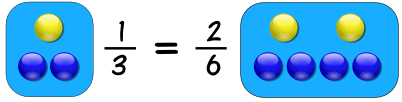 So 1-out-of-3 is equal to 2-out-of-6The ratios are the same, so they are in proportion.When things are "in proportion" then their relative sizes are the same.Working With ProportionsNOW, how do we use this?Example: you want to draw the dog's head, and would like to know how long it should be: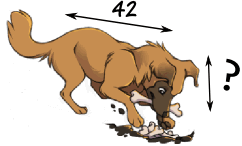 Let us write the proportion with the help of the 10/20 ratio from above:Now we solve it using a special method: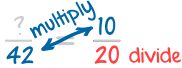 Multiply across the known corners,
then divide by the third numberAnd you get this:? = (42 × 10) / 20 = 420 / 20 = 21So you should draw the head 21 long.Using Proportions to Solve PercentsA percent is actually a ratio! Saying "25%" is actually saying "25 per 100":We can use proportions to solve questions involving percents.First, put what you know into this form:Example: what is 25% of 160 ?The percent is 25, the whole is 160, and we want to find the "part":Find the Part:Example: what is 25% of 160 (continued) ?Multiply across the known corners, then divide by the third number: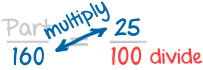 Part = (160 × 25) / 100 = 4000 / 100 = 40Answer: 25% of 160 is 40.Note: you could have also solved this by doing the divide first, like this:Part = 160 × (25 / 100) = 160 × 0.25 = 40Either method works fine.We can also find a Percent:Example: what is $12 as a percent of $80 ?Fill in what you know:Multiply across the known corners, then divide by the third number. This time the known corners are top left and bottom right: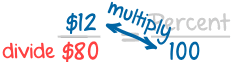 Percent = ($12 × 100) / $80 = 1200 / 80 = 15%Answer: $12 is 15% of $80Or find the Whole:Example: The sale price of a phone was $150, which was only 80% of normal price. What was the normal price?Fill in what you know:Multiply across the known corners, then divide by the third number: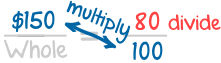 Whole = ($150 × 100) / 80 = 15000 / 80 = 187.50Answer: the phone's normal price was $187.50Using Proportions to Solve TrianglesYou can use proportions to solve similar triangles.Example: How tall is the Tree?Sam tried using a ladder, tape measure, ropes and various other things, but still couldn't work out how tall the tree was.Multiply across the known corners, then divide by the third number:h = (2.9 × 2.4) / 1.3 = 6.96 / 1.3 = 5.4 m (to nearest 0.1)Answer: the tree is 5.4 m tall.And he didn't even need a ladder!The "Height" could have been at the bottom, so long as it was on the bottom for BOTH ratios, like this:Multiply across the known corners, then divide by the third number:h = (2.9 × 2.4) / 1.3 = 6.96 / 1.3 = 5.4 m (to nearest 0.1)It is the same calculation as before.A "Concrete" ExampleRatios can have more than two numbers!For example concrete is made by mixing cement, sand, stones and water. Example: if you have just put 12 buckets of stones into a wheelbarrow, how much cement and how much sand should you add to make a 1:2:6 mix?Let us lay it out in a table to make it clearer:You can see that you have 12 buckets of stones but the ratio says 6.That is OK, you simply have twice as many stones as the number in the ratio ... so you need twice as much of everything to keep the ratio.Here is the solution:And the ratio 2:4:12 is the same as 1:2:6 (because they show the same relative sizes)Why are they the same ratio? In the 1:2:6 ratio there is 3 times more Stones as Sand (6 vs 2), and in the 2:4:12 ratio there is also 3 times more Stones as Sand (12 vs 4) ... similarly there is twice as much Sand as Cement in both ratios.That is the good thing about ratios. You can make the amounts bigger or smaller and so long as the relative sizes are the same then the ratio is the same.So the answer is: add 2 buckets of Cement and 4 buckets of Sand. (You will also need water and a lot of stirring....)Here you can see that the ratios of head length to body length are the same in both drawings.So they are proportional.Making the head too long or short would look bad!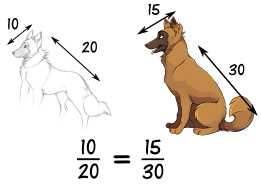 ? = 10 = 42 = 20 25% = 25 25% =  25% = 100Part = Percent = Whole = 100Part = 25 = 160 = 100Part = 25 = 160 = 100$12 = Percent = $80 = 100$150 = 80 = Whole = 100But then Sam has a clever idea ... similar triangles!Sam measures a stick and its shadow (in meters), and also the shadow of the tree, and this is what he gets: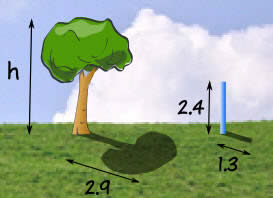 Now Sam makes a sketch of the triangles, and writes down the "Height to Length" ratio for both triangles: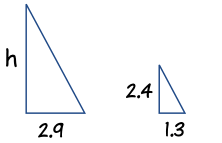 Let us try the ratio of "Shadow Length to Height":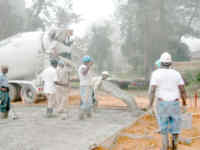 A typical mix of cement, sand and stones is written as a ratio, such as 1:2:6.You can multiply all values by the same amount and you will still have the same ratio.10:20:60 is the same as 1:2:6So if you used 10 buckets of cement, you should use 20 of sand and 60 of stones.CementSandStonesRatio Needed:126You Have:12CementSandStonesRatio Needed:126You Have:2412